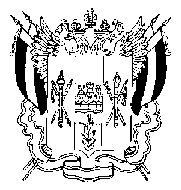 ТЕРРИТОРИАЛЬНАЯ ИЗБИРАТЕЛЬНАЯ КОМИССИЯМИЛЛЕРОВСКОГО РАЙОНА РОСТОВСКОЙ ОБЛАСТИПОСТАНОВЛЕНИЕ7 марта 2018 года                                                                                 № 67-4г. МиллеровоПроверив соответствие порядка выдвижения кандидата в депутаты Собрания депутатов Миллеровского района шестого созыва по одномандатному избирательному округу № 7 Кочубея Александра Александровича, а также документов, представленных в Территориальную избирательную комиссию Миллеровского района  Ростовской области для уведомления о выдвижении и регистрации кандидата, требованиям Федерального закона от 12.06.2002 № 67-ФЗ «Об основных гарантиях избирательных прав и права на участие в референдуме граждан Российской Федерации», Областного закона от 12.05.2016 № 525-ЗС «О выборах и референдумах в Ростовской области», установив наличие необходимого для регистрации кандидата количества достоверных подписей избирателей, собранных в поддержку его выдвижения в соответствии со статьями 25, 38 указанного Федерального закона, статьями 16, 33 указанного Областного законаТерриториальная избирательная комиссия Миллеровского района  Ростовской области ПОСТАНОВЛЯЕТ:1. Зарегистрировать Кочубея Александра Александровича, 1990 года рождения, проживающего: Ростовская область, г.Миллерово, выдвинутого в порядке самовыдвижения кандидатом в депутаты Собрания депутатов Миллеровского района шестого созыва по одномандатному избирательному округу № 7.Дата регистрации 7 марта 2018 года, время регистрации 11 часов 25 минут.2. Выдать зарегистрированному кандидату удостоверение установленного образца.3. Направить сведения о зарегистрированном кандидате в средства массовой информации.4. Разместить настоящее постановление на сайте Территориальной избирательной комиссии Миллеровского района Ростовской области                                  в информационно-телекоммуникационной сети «Интернет».5. Контроль за исполнением настоящего постановления возложить 
на секретаря комиссии Т.В. Стрельникову.Председатель комиссии					         А. Г. ЧайкинСекретарь комиссии						         Т. В. СтрельниковаО регистрации кандидата в депутаты Собрания депутатов Миллеровского района шестого созыва по одномандатному избирательному округу № 7 Кочубея Александра Александровича